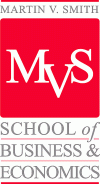 MKT 310 - Principles of Marketing Course Syllabus – Fall 2013Section 2: Tues/Thurs 3:00-4:15 pmSection 3: Tues/Thurs: 4:30-5:45 pm Instructor: Jennifer Keysor, MBAPreferred Email: Professor.Keysor@gmail.comOffice Hours: Sage Office, #2016, Tuesdays 6-8pm or by appointmentCourse Description: Approximately 2.5 lecture hours per week. Class presents and analyzes the fundamental principles, methods and procedures in modern marketing: planning, pricing, distribution, and promotion. Topics include creating customer value and satisfaction, strategic planning, marketing process and environment, research and information systems, consumer markets and consumer buyer behavior, segmentation, product and services strategy, new-product development and product life cycle strategies, pricing, communications, direct and on-line marketing, and social responsibility and marketing ethics. Business Program Learning Goals:Critical ThinkingOral CommunicationWritten CommunicationCollaborationConduct (Ethics)* (Focus this semester)Competency in DisciplineCourse Learning Outcomes:Analyze and present orally and in writing the fundamentals of marketing and its use in organizations, public and private.(1,2,3,6)Formulate and describe orally and in writing strategies businesses employ to both attract new customers and keep existing ones. (1,2,3,4,5.6)Develop and present orally and in writing solutions for the complex and critical decisions management must face before a product or service is advertised or sold.(1,3,5,6)Develop and write a real-world comprehensive Marketing Plan with your assigned team and present plan to the client. (1,2,3,4,6)Required (Mandatory) Text: “Principles of Marketing” by Tanner and Raymond (Flat World Knowledge) There are different formats available (digital and hardcopy, etc.) depending on your needs and budget, starting at $19.95 (Student Pass). Please follow this link: http://students.flatworldknowledge.com/course?cid=1450219&bid=687922Additional readings as posted on Blackboard and handed out in the classroom.Course Requirements:
1. Ten Textbook/Lecture Quizzes (online/blackboard or in-class)	 10 points each		100 points3. Two Case Studies			             			 50 points each		100 points5. Exam 1											100 points6. Exam 2											100 points7. Marketing Plan (Team Project-written paper and oral pres + outline)			200 points8. Class participation: Classroom activities, attendance, discussions 	 			100 points(Your class participation score will automatically be lowered 10 points if you miss more than 2 undocumented classes, if you miss more than 4 classes you cannot pass course)									Total			700 pointsGrading Structure:Points		Final Grade		94%+			A90-93%		A-			88-89%		B+83-87%		B80-82%		B-78-79%		C+73-77%		C			70-72%		C-60-69%		DBelow 60%		FWithdrawals and incompletes will be allowed under the policies in the Student Handbook (with proof of a student’ situation).Class participation and attendance: You are expected to come to class with the assigned readings completed and fully prepared to explain the key concepts and participate in the discussion and activities. Grading for this section will be based on test scores,  attendance, preparedness, your contributions toward advancing class discussion, and generally fostering learning among peers. Every week I highlight “key concepts” for the following week via Blackboard. At the beginning of each class I do cold calling (no warnings) so selected students introduce these concepts to the rest of the class before we start with our collaborative activities. Be prepared; be extra-vigilant in your readings, no excuses. Team ProjectYour final project will be team-composed Marketing Plan to be presented on Finals Day. You will be graded by your team peers on your contribution to the final grade. If your team lists you as a 100% contributor, you will receive 100% of the final grade, if your team lists you as a 70% contributor, you will recieve 70% of the final grade. This policy is to assure equal participation and merit, and to discourage “free loaders.” No late quizzes/assignments/tests: Quizzes, tests and assignments will not be accepted late. Blackboard Quizzes are due by NOON on the due date. Papers are submitted in hard copy at the beginning of class due date. Please do not send papers to me by email unless instructed. If you miss a deadline/test, there are no make-ups unless you have an emergency (i.e. medical) with proof of situation. There are no makeups for the Final Marketing Plan/Presentation on Finals day.Note about Exam 1 & 2 and Marketing Plan Speaker /Final Marketing Plan Presentations: These are mandatory classes. There will be no makeup. If you miss the class day that the Exams or Marketing Plans are given, you will get an “F” for the Exam or Project.  (You will only be excused due to urgent situations with proof, i.e. medical emergency, etc. and you are required to contact me as soon as possible.)Online Quizzes: Online quizzes will be avail in advance at least 2-3 days before the due date on Blackboard. These are open book. You must take these alone, no teaming up (honor code). You also cannot copy and paste text into the field boxes, must be original content. There are 10 quizzes. (Note: With an advance notice, an in-class quiz occasionally may be substituted for an online quiz) Online quizzes are due at noon on the due date. No makeups. It is advised to take online quizzes early in case of any unforeseen technical issues. Please see Schedule for due dates.No Cell phones/No Texting: As a rule, the phone needs to be turned off and not on your desk. Do not answer cell phone calls/texts during class. If you need to receive an urgent text or call during class, please set your phone on silent mode, notify me before class you are expecting a call and take the call/text outside. Frequent interruptions will hurt your participation grade. Note: Texting during class is not allowed and you will be dismissed from the class period if texting or smartphone use.Laptops: Laptops/Tablets are not open in class unless you are using it to take class notes or to complete any of the assigned in-class exercises. No exceptions. I will not allow smartphones open during class. In addition, smartphones will not work correctly for quizzes on Blackboard. If you are relying on your laptop for note taking, please arrange your seating toward the back of the room and notify me beforehand.  Internet browsing during lecture is not acceptable; if this privilege is misused, then I will not allow laptops/tablets in the class for the rest of the semester until the final project.Writing Standard: The standard of writing is that of an upper division Cal State University class. Students should have already achieved correct English grammar and punctuation skills; those who have not should catch up by asking for help from the writing center or studying The Elements of Style or similar text. Poor writing will count against your assignment’s grade. References/Bibliographies can be either in the MLS or AP style. Note about handwriting legibility: If I can’t read it, it doesn’t count. Leaving Class Early: If you must leave class early, please inform me before class. Arriving late or leaving early more than a few times will affect your participation grade.  Please do not leave early on the days of Final Project presentations or you will be penalized. You are not allowed to leave class during an exam until you are finished.Contacting the Professor: The best way to reach me is my personal email: professor.keysor@gmail.com—although, sometimes it may take up to 48 hours to reply (not including weekends).  Since I am part-time, I do not answer the CSUCI email as frequently. Accessing Course Materials: Please monitor your class Blackboard frequently for assignments, quizzes and documents. Please check your CSUCI email regularly for correspondence.PoliciesDisabilities Statement:Cal State Channel Islands is committed to equal educational opportunities for qualified students with disabilities in compliance with Section 504 of the Federal Rehabilitation Act of 1973 and the Americans with Disabilities Act (ADA) of 1990. The mission of Disability Accommodation Services is to assist students with disabilities to realize their academic and personal potential. Students with physical, learning, or other disabilities are encouraged to contact the Disability Accommodation Services office at (805) 437-8510 for personal assistance and accommodations. All requests for accommodations require appropriate advance notice to avoid delay in services.  Please discuss approved accommodations with me.Cheating, Plagiarism and Other Forms of Academic DishonestyAcademic dishonesty includes such things as cheating, inventing false information or citations, plagiarism and helping someone else commit an act of academic dishonesty. It usually involves an attempt by a student to show possession of a level of knowledge or skill that he/she does not possess.All work that students submit, as their own work must, in fact, be their own work. In accordance with CSU Channel Islands policy on academic dishonesty, students in this course who submit the works of others as their own (plagiarize), cheat on tests and examination, help other students cheat or plagiarize, or commit other acts of academic dishonesty will receive appropriate academic penalties, up to including failing the course.Papers with plagiarized ideas or language will be graded “F” and must be rewritten with proper use of quotations and referencing. The grade of “F” will remain the recorded grade on the assignment. The Internet is a great source of information and I encourage you to use it for research. However, do not copy another author’s writing word for word, except for brief passages to support your thesis. When using another writer’s work, accurately identify it with a proper citation and footnote.Plagiarism or cheating on test and exams will results in an “F” (0 points) on the test or exams, very likely resulting in a lower or possibly a failing final grade in the course. To complete course requirements, students must retake the test or exam during the instructor’s scheduled office hours. Plagiarism on homework or project deliverables will result in 0 point grade for that document. In case where the cheating or plagiarism was premeditated or planned, students may receive and “F” for the course.The Vice President for Student Affairs shall maintain an Academic Dishonesty File of all cases of academic dishonesty with the appropriate documentation. Student may appeal any actions taken on charges of academic dishonesty to the "Academic Appeals Board." The Academic Appeals Board shall consist of faculty and at least one student. Individuals may not participate as members of the Academic Appeals Board if they are participants in an appeal. The decision of the Academic Appeals Board will be forwarded to the President of CSU Channel Islands, whose decision is final.Disclaimer: Information contained in this syllabus, other than that mandated by the University, may be subject to change with advance notice, as deemed appropriate by the instructor.Schedule:  (Note: Exam 1 and 2, Marketing Plan Speaker and Final are Mandatory Days. *Marketing Speaker Date may change.DatesTopic to be discussed at next class
Chapter Reading Due Before ClassTest/Quiz/Assignment Due Aug 27Syllabus Review, Overview, Marketing IntroductionAccess Blackboard, Googledocs, Voice ThreadAug 29Ch 1.  What’s Marketing?Online Practice Quiz Due August 30Sept 3Ch 2. Strategic Planning Online Quiz 1;   Ch 1,2Sept 5Ch 16.  The Marketing Plan  (pgs 315-325) Sept 10Ch 3. Consumer Buying BehaviorOnline Quiz 2;  Chapter 16, 3Sept 12Ch 10. Marketing ResearchSept 17Ch 5. Segmenting, Targeting and Positioning IOnline Quiz 3; Chapter 10,5Sept 19Ch 5. Segmenting, Targeting and Positioning IISept 24Ch 6. P for PRODUCT: Creating, Developing and Managing Offerings  (Service Marketing)Online Quiz 4; Chapter 5,6Sept 26Ch 7. P for PRODUCT: Creating, Developing and Managing OfferingsOct 1Ch 15. P for PricingOnline Quiz 5; Ch 7,15  
Service Marketing Case DueOct 3Chapter Review for Exam 1Exam 1 Prep LectureOct 8Study for Exam 1Exam 1 (Chapter Reading and Lecture)Oct 10Ch 15. Pricing StrategiesOct 15Case Study ReviewOnline Quiz 6; Chapter 15Oct 17Ch 8 . P for Place: Marketing ChannelsCase Study: 4 References Due in class, (including 2 peer reviewed)-bring print out list in AP style Oct 22Ch 9. P for Place: Marketing ChannelsCase Study Outline Due-digitally in dropbox by midnightOnline Quiz 7 Chap 8,9 Oct 24Ch 11. Integrated Marketing Communications Oct 29Ch 12. P for Promotion: PR, Sales Promotion & Social Media (docs assigned)Online Quiz 8; Chap 11-12Oct 29Ch 12. P for Promotion: PR, Sales Promotion & Social Media (docs assigned)Online Quiz 8; Chap 11-12Oct 31Ch 13, P for Promotion;  Personal Selling, etc.Case Study Paper Due (hard copy in class) Marketing Plan Speaker*Nov 5Ch 14, Consumer Satisfaction, Competitive StrategyOnline Quiz 9; Ch 13, 14 and Competitive Strategy *Second possible option for Marketing Plan Client SpeakerNov 7Chapter Review for Exam 2Exam 2 Prep in ClassNov 12Study for Exam 2Exam 2 (Chapters 11-20, Appendix, Lecture),Nov 14Marketing Plan Review, Brainstorm with Teams, assignmentsReview of Sit Analysis/Objectives, 
 Online Quiz 10 due; The Marketing PlanNov 19Meet with Teams before class , Work on Outline of Marketing Plan, compose situation analysis and objectivesMarketing Plan Outline Due electronically by Midnight. In Class: Review Mkt StrategiesNov 21Meet with Teams outside of class, compose target market and  market mix strategies Team Meetings with Instructor, meet with teams in class to review outlinesNov 26Meet with Teams outside of class, refine market mix strategies, positioning, competitive strategyReview Positioning/Competitive Analysis Team Meetings in class –Dec 3Meet with Teams outside of class, compose Budget, Action Plan, MilestonesReview Implementation/Measurement Team Meetings in class and meetings with Instructor. Dec 5Meet with teams to refine, complete, summarize paperReview of Marketing Plan Executive Summary/Pres & Paper RequirementsDec 9Meet w/ teams outside of class to edit/proof paper and Powerpoint. Rehearse team presentationMARKETING PLAN PAPERS and
 Peer Reviews DUE
 Mon, Dec 9 by Midnight: Digital DropboxDec 10 or 12FINAL: Marketing Plan Presentations- All Groups Section 2 (3-4:15 pm class) THUR Dec 12, 1-3 pmSection 3 (4:30-5:45) TUES Dec 10, 4-6 pmPowerPoints due by noon (day of final) 
Team Oral Presentations: Mandatory Attendance. TWO copies Written Marketing Plan Portfolios due in Class. 